DOCUMENTS CONNEXESCes principes directeurs d’examen doivent être interprétés en relation avec l’introduction générale et les documents TGP qui s’y rapportent.1.Objet de ces principes directeurs d’examen2.Matériel requis2.12.22.3S’agissant des semences, celles-ci doivent satisfaire aux conditions minimales exigées pour la faculté germinative, la pureté spécifique, l’état sanitaire et la teneur en eau, indiquées par l’autorité compétente.2.42.53.Méthode d’examen3.1Nombre de cycles de végétationEn règle générale, la durée minimale des essais doit être d’un seul cycle de végétation.3.2Lieu des essaisEn règle générale, les essais doivent être conduits en un seul lieu.  Pour les essais conduits dans plusieurs lieux, des indications figurent dans le document TGP/9, intitulé “Examen de la distinction”.3.3Conditions relatives à la conduite de l’examenLes essais doivent être conduits dans des conditions assurant une croissance satisfaisante pour l’expression des caractères pertinents de la variété et pour la conduite de l’examen.Étant donné les variations de la lumière solaire, les déterminations de la couleur avec un code de couleurs doivent être faites dans une enceinte avec une lumière artificielle ou au milieu de la journée, dans une pièce sans rayon de soleil direct.  La distribution spectrale de la source de lumière artificielle doit être conforme à la norme CIE de la lumière du jour définie conventionnellement D 6.500 et rester dans les limites de tolérance du “British Standard 950”, partie I.  Les déterminations doivent être faites en plaçant la partie de plante sur un fond de papier blanc.  Le code de couleur et sa version doivent être indiqués dans la description variétale.3.4Protocole d’essai3.4.2Variétés à multiplication végétative : chaque essai doit être conçu de manière à porter au total sur 15 plantes au moins.3.4.3Variétés à reproduction sexuée : chaque essai doit être conçu de manière à porter au total sur 30 plantes au moins.3.5Essais supplémentairesDes essais supplémentaires peuvent être établis pour l’observation de caractères pertinents.4.Examen de la distinction, de l’homogénéité et de la stabilité4.1Distinction4.1.1Recommandations généralesIl est particulièrement important pour les utilisateurs de ces principes directeurs d’examen de consulter l’introduction générale avant toute décision quant à la distinction.  Cependant, il conviendra de prêter une attention particulière aux points ci-après. 4.1.2Différences reproductiblesLes différences observées entre les variétés peuvent être suffisamment nettes pour qu’un deuxième cycle de végétation ne soit pas nécessaire.  En outre, dans certains cas, l’influence du milieu n’appelle pas plus d’un cycle de végétation pour s’assurer que les différences observées entre les variétés sont suffisamment reproductibles.  L’un des moyens de s’assurer qu’une différence observée dans un caractère lors d’un essai en culture est suffisamment reproductible consiste à examiner le caractère au moyen de deux observations indépendantes au moins.4.1.3Différences nettesLa netteté de la différence entre deux variétés dépend de nombreux facteurs, et notamment du type d’expression du caractère examiné, selon qu’il s’agit d’un caractère qualitatif, un caractère quantitatif ou encore pseudo-qualitatif.  Il est donc important que les utilisateurs de ces principes directeurs d’examen soient familiarisés avec les recommandations contenues dans l’introduction générale avant toute décision quant à la distinction.4.1.44.1.5Méthode d’observationLa méthode recommandée pour l’observation du caractère aux fins de la distinction est indiquée par le code suivant dans la deuxième colonne du tableau des caractères (voir le document TGP/9 ‘Examen de la distinction’, section 4 ‘Observation des caractères’) :Type d’observation: visuelle (V) ou mesure (M)L’observation “visuelle” (V) est une observation fondée sur le jugement de l’expert.  Aux fins du présent document, on entend par observation “visuelle” les observations sensorielles des experts et cela inclut donc aussi l’odorat, le goût et le toucher.  Entrent également dans cette catégorie les observations pour lesquelles l’expert utilise des références (diagrammes, variétés indiquées à titre d’exemples, comparaison deux à deux) ou des chartes (chartes de couleur).  La mesure (M) est une observation objective en fonction d’une échelle graphique linéaire, effectuée à l’aide d’une règle, d’une balance, d’un colorimètre, de dates, d’un dénombrement, etc.Lorsque plusieurs méthodes d’observation du caractère sont indiquées dans le tableau des caractères (p.ex. VG/MG), des indications sur le choix d’une méthode adaptée figurent à la section 4.2 du document TGP/9.4.2Homogénéité4.2.1Il est particulièrement important pour les utilisateurs de ces principes directeurs d’examen de consulter l’introduction générale avant toute décision quant à l’homogénéité.  Cependant, il conviendra de prêter une attention particulière aux points ci-après : 4.2.24.2.34.3Stabilité4.3.1Dans la pratique, il n’est pas d’usage d’effectuer des essais de stabilité dont les résultats apportent la même certitude que l’examen de la distinction ou de l’homogénéité.  L’expérience montre cependant que, dans le cas de nombreux types de variétés, lorsqu’une variété s’est révélée homogène, elle peut aussi être considérée comme stable.4.3.2Lorsqu’il y a lieu, ou en cas de doute, la stabilité peut être évaluée plus précisément en examinant un nouveau lot de semences ou un nouveau matériel végétal, afin de vérifier qu’il présente les mêmes caractères que le matériel fourni initialement.5.Groupement des variétés et organisation des essais en culture5.1Pour sélectionner les variétés notoirement connues à cultiver lors des essais avec la variété candidate et déterminer comment diviser en groupes ces variétés pour faciliter la détermination de la distinction, il est utile d’utiliser des caractères de groupement.5.2Les caractères de groupement sont ceux dont les niveaux d’expression observés, même dans différents sites, peuvent être utilisés, soit individuellement soit avec d’autres caractères de même nature, a) pour sélectionner des variétés notoirement connues susceptibles d’être exclues de l’essai en culture pratiqué pour l’examen de la distinction et b) pour organiser l’essai en culture de telle sorte que les variétés voisines soient regroupées.5.3Il a été convenu de l’utilité des caractères ci-après pour le groupement des variétés :5.4Des conseils relatifs à l’utilisation des caractères de groupement dans la procédure d’examen de la distinction figurent dans l’introduction générale et le document TGP/9 “Examen de la distinction”.6.Introduction du tableau des caractères6.1Catégories de caractères6.1.1Caractères standard figurant dans les principes directeurs d’examenLes caractères standard figurant dans les principes directeurs d’examen sont ceux qui sont admis par l’UPOV en vue de l’examen DHS et parmi lesquels les membres de l’Union peuvent choisir ceux qui sont adaptés à leurs besoins particuliers.6.1.2Caractères avec astérisqueLes caractères avec astérisque (signalés par un *) sont des caractères figurant dans les principes directeurs d’examen qui sont importants pour l’harmonisation internationale des descriptions variétales : ils doivent toujours être pris en considération dans l’examen DHS et être inclus dans la description variétale par tous les membres de l’Union, sauf lorsque cela est impossible compte tenu du niveau d’expression d’un caractère précédent ou des conditions de milieu régionales.6.2Niveaux d’expression et notes correspondantes6.2.1Des niveaux d’expression sont indiqués pour chaque caractère afin de définir le caractère et d’harmoniser les descriptions.  Pour faciliter la consignation des données ainsi que l’établissement et l’échange des descriptions, à chaque niveau d’expression est attribuée une note exprimée par un chiffre.6.2.2Dans le cas de caractères qualitatifs et pseudo qualitatifs (voir le chapitre 6.3), tous les niveaux d’expression pertinents sont présentés dans le caractère.  Toutefois, dans le cas de caractères quantitatifs ayant cinq niveaux ou davantage, une échelle abrégée peut être utilisée afin de réduire la taille du tableau des caractères.  Par exemple, dans le cas d’un caractère quantitatif comprenant neuf niveaux d’expression, la présentation des niveaux d’expression dans les principes directeurs d’examen peut être abrégée de la manière suivante : Toutefois, il convient de noter que les neuf niveaux d’expression ci après existent pour décrire les variétés et qu’ils doivent être utilisés selon que de besoin :6.2.3Des précisions concernant la présentation des niveaux d’expression et des notes figurent dans le document TGP/7 “Élaboration des principes directeurs d’examen”.6.3Types d’expressionUne explication des types d’expression des caractères (caractères qualitatifs, quantitatifs et pseudo qualitatifs) est donnée dans l’introduction générale.6.4Variétés indiquées à titre d’exemplesAu besoin, des variétés sont indiquées à titre d’exemples afin de mieux définir les niveaux d’expression d’un caractère.6.5Légende7.Table of Characteristics/Tableau des caractères/Merkmalstabelle/Tabla de caracteresEnglishEnglishfrançaisfrançaisdeutschespañolExample Varieties
Exemples
Beispielssorten
Variedades ejemploNote/
Nota1.(*)QNVG(+)(a)uprightuprightdressédresséaufrechterguidoDueplubana1upright to spreadingupright to spreadingdressé à étalédressé à étaléaufrecht bis breitwüchsigerguido a extendidoSunsurf Grihuti2spreadingspreadingétaléétalébreitwüchsigextendidoDCAS 30332.(*)QNMG/MS/VG(+)shortshortcourtecourteniedrigbajaKerpurflash3mediummediummoyennemoyennemittelmediaKUMIYAMA 1 GOU5talltallhautehautehochaltaPEHY 001173.QNMS/VG(+)shortshortcourtecourtekurzcortaPEHY 00103mediummediummoyennemoyennemittelmediaKerpurflash5longlonglonguelonguelanglargaSunsurfviomi74.(*)QNMS/VG(+)(a), (b)shortshortcourtecourtekurzcortaKUMIYAMA 1 GOU3mediummediummoyennemoyennemittelmediaKeroyal5longlonglonguelonguelanglargaDuefuque7EnglishEnglishfrançaisfrançaisdeutschespañolExample Varieties
Exemples
Beispielssorten
Variedades ejemploNote/
Nota5.(*)QNMS/VG(a), (b)narrownarrowétroiteétroiteschmalestrechaKAKEGAWA S 913mediummediummoyennemoyennemittelmediaKerpurflash5broadbroadlargelargebreitanchaPEHY 001676.PQVG(+)(a), (b)ovateovateovaleovaleeiförmigoval1ellipticellipticelliptiqueelliptiqueelliptischelíptica2circularcircularcirculairecirculairerundcircular3obovateobovateobovaleobovaleverkehrt eiförmigoboval4rhombicrhombiclosangiquelosangiquerautenförmigrómbica57.PQVG(+)(a), (b)acuminateacuminateacuminéacuminézugespitztacuminado1acuteacuteaiguaiguspitzagudo2obtuseobtuseobtusobtusstumpfobtuso3roundedroundedarrondiarrondiabgerundetredondeado48.(*)QLVG(+)(a), (b)absentabsentabsenteabsentefehlendausente1presentpresentprésenteprésentevorhandenpresente9EnglishEnglishfrançaisfrançaisdeutschespañolExample Varieties
Exemples
Beispielssorten
Variedades ejemploNote/
Nota9.PQVG(a), (b), (c)light yellowlight yellowjaune clairjaune clairhellgelbamarillo claro1light greenlight greenvert clairvert clairhellgrünverde claro2medium greenmedium greenvert moyenvert moyenmittelgrünverde medio3dark greendark greenvert foncévert foncédunkelgrünverde oscuro410.QNMG/MS/VG(+)(a)very shortvery shorttrès courttrès courtsehr kurzmuy cortoPEHY 00161shortshortcourtcourtkurzcortoDuefuque2mediummediummoyenmoyenmittelmedianoSunsurf Grihuti3longlonglonglonglanglargoKerpurflash4very longvery longtrès longtrès longsehr langmuy largoSUNPE 2271511.QNVG(+)(a)absent or very weakabsent or very weakabsente ou très faibleabsente ou très faiblefehlend oder sehr geringausente o muy leveKerverflush1weakweakfaiblefaiblegeringleveFlorpemiblue2mediummediummoyennemoyennemittelmediaKLEPH 132353strongstrongfortefortestarkintensaKLEPH 142504very strongvery strongtrès fortetrès fortesehr starkmuy intensaSAKPXC 0165EnglishEnglishfrançaisfrançaisdeutschespañolExample Varieties
Exemples
Beispielssorten
Variedades ejemploNote/
Nota12.(*)QNVG(+)(a)very shortvery shorttrès courttrès courtsehr kurzmuy corto1shortshortcourtcourtkurzcortoDuepepre2mediummediummoyenmoyenmittelmedianoPEHY 00103longlonglonglonglanglargoBHTUN 315014very longvery longtrès longtrès longsehr langmuy largoPEHY 0011513.(*)QNVG(+)(a)very narrowvery narrowtrès étroittrès étroitsehr schmalmuy estrechoSunsurfviomi1narrownarrowétroitétroitschmalestrechoKAKEGAWA S 912mediummediummoyenmoyenmittelmedianoPEHY 00103broadbroadlargelargebreitanchoKeroyal4very broadvery broadtrès largetrès largesehr breitmuy anchoSUNPE 2271514.(*)QLVG(+)(a)singlesinglesimplesimpleeinfachsencilla1doubledoubledoubledoublegefülltdoble215.QNVG(+)(a)sparsesparsefaiblefaiblespärlichescasa1mediummediummoyennemoyennemittelmedia2densedensefortefortedichtdensa3EnglishEnglishfrançaisfrançaisdeutschespañolExample Varieties
Exemples
Beispielssorten
Variedades ejemploNote/
Nota16.(*)QNMS/VG(+)(a), (d)narrownarrowétroiteétroiteschmalestrechaSAKPXC 0113mediummediummoyennemoyennemittelmedianaPEHY 00115broadbroadlargelargebreitanchaSunsurf Grihuti717.(*)QNVG(+)(a), (d)absent or very weakabsent or very weakabsente ou très faibleabsente ou très faiblefehlend oder sehr geringausente o muy leve1weakweakfaiblefaiblegeringleve2mediummediummoyennemoyennemittelmedio3strongstrongfortefortestarkintenso4very strongvery strongtrès fortetrès fortesehr starkmuy intenso518.QNVG(+)(a), (d)absent  or very weakabsent  or very weakabsente ou très faibleabsente ou très faiblefehlend oder sehr geringausente o muy leve1weakweakfaiblefaiblegeringleve2mediummediummoyennemoyennemittelmedia3strongstrongfortefortestarkintensa4very strongvery strongtrès fortetrès fortesehr starkmuy intensa519.(*)QNVG(+)(a), (d)absent or very weakabsent or very weaknulle ou très faiblenulle ou très faiblefehlend oder sehr geringausente o muy leve1weakweakfaiblefaiblegeringleve3mediummediummoyennemoyennemittelmedia5strongstrongfortefortestarkintensa7very strongvery strongtrès fortetrès fortesehr starkmuy intensa9EnglishEnglishfrançaisfrançaisdeutschespañolExample Varieties
Exemples
Beispielssorten
Variedades ejemploNote/
Nota20.PQVG(+)(a), (d)whitewhiteblanchesblanchesweißblanco1greenishgreenishverdâtresverdâtresgrünlichverdoso2yellowyellowjaunesjaunesgelbamarillo3pinkpinkrosesrosesrosarosa4redredrougesrougesrotrojo5purplepurplepourprespourprespurpurpúrpura6violetvioletviolettesviolettesviolettvioleta7blackblacknoiresnoiresschwarznegro821.(*)PQVG(a), (c), (d)RHS Colour Chart (indicate reference number)RHS Colour Chart (indicate reference number)Code RHS des couleurs (indiquer le numéro de référence)Code RHS des couleurs (indiquer le numéro de référence)RHS-Farbkarte (Nummer angeben)Carta de colores RHS (indíquese el número de referencia)22.(*)PQVG(+)(a), (c), (d)RHS Colour Chart (indicate reference number)RHS Colour Chart (indicate reference number)Code RHS des couleurs (indiquer le numéro de référence)Code RHS des couleurs (indiquer le numéro de référence)RHS-Farbkarte (Nummer angeben)Carta de colores RHS (indíquese el número de referencia)EnglishEnglishfrançaisfrançaisdeutschespañolExample Varieties
Exemples
Beispielssorten
Variedades ejemploNote/
Nota23.(*)PQVG(+)(a), (c), (d)at transition to corolla tubeat transition to corolla tubeautour du tube de la corolleautour du tube de la corolleam Übergang zur Kronröhreen la transición al tubo de la corola1along mid-veins of corolla lobesalong mid-veins of corolla lobesle long des nervures principales des lobes de la corollele long des nervures principales des lobes de la corolleentlang der Mitteladern der Kronlappena lo largo del nervio central de los lóbulos de la corola2along the fused parts of the corolla lobesalong the fused parts of the corolla lobesle long des parties soudées des lobes de la corollele long des parties soudées des lobes de la corolleentlang der Stellen, an denen die Kronlappen miteinander verwachsen sinda lo largo de las partes soldadas de los lóbulos de la corola3at margin of corollaat margin of corollaau bord de la corolleau bord de la corolleam Rand der Kroneen el borde de la corola4irregularirregularirrégulièreirrégulièreunregelmäßigirregular524.QNVG(+)(a), (c), (d)smallsmallpetitepetitekleinpequeña1mediummediummoyennemoyennemittelmediana2largelargegrandegrandegroßgrande325.QNVG(+)(a)absent or fewabsent or fewnul ou petitnul ou petitfehlend bis wenigenulo o bajo1mediummediummoyenmoyenmittelmedio2manymanyélevéélevévielealto326.PQVG(+)(a), (d)RHS Color Chart (indicate reference number)RHS Color Chart (indicate reference number)Code RHS des couleurs (indiquer le numéro de référence)Code RHS des couleurs (indiquer le numéro de référence)RHS-Farbkarte (Nummer angeben)Carta de colores RHS (indíquese el número de referencia)EnglishEnglishfrançaisfrançaisdeutschespañolExample Varieties
Exemples
Beispielssorten
Variedades ejemploNote/
Nota27.(*)PQVG(+)(a), (c)RHS Color Chart (indicate reference number)RHS Color Chart (indicate reference number)Code RHS des couleurs (indiquer le numéro de référence)Code RHS des couleurs (indiquer le numéro de référence)RHS-Farbkarte (Nummer angeben)Carta de colores RHS (indíquese el número de referencia)28.PQVG(+)(a), (c)RHS Color Chart (indicate reference number)RHS Color Chart (indicate reference number)Code RHS des couleurs (indiquer le numéro de référence)Code RHS des couleurs (indiquer le numéro de référence)RHS-Farbkarte (Nummer angeben)Carta de colores RHS (indíquese el número de referencia)29.PQVG(+)(a), (d)acuteacuteaiguaiguspitzagudo1cuspidatecuspidatecuspidécuspidékeilförmigcuspidado2roundedroundedarrondiarrondiabgerundetredondeado3truncatetruncatetronquétronquéstumpftruncado4emarginateemarginateémarginéémarginéeingekerbtemarginado530.QNMG/MS/VG(+)(a)very narrowvery narrowtrès étroittrès étroitsehr schmalmuy estrecho1narrownarrowétroitétroitschmalestrecho2mediummediummoyenmoyenmittelmediano3broadbroadlargelargebreitancho4very broadvery broadtrès largetrès largesehr breitmuy ancho531.PQVG(+)(a), (c)RHS Color Chart (indicate reference number)RHS Color Chart (indicate reference number)Code RHS des couleurs (indiquer le numéro de référence)Code RHS des couleurs (indiquer le numéro de référence)RHS-Farbkarte (Nummer angeben)Carta de colores RHS (indíquese el número de referencia)EnglishEnglishfrançaisfrançaisdeutschespañolExample Varieties
Exemples
Beispielssorten
Variedades ejemploNote/
Nota32.QNVG(+)(a)absent or very weakabsent or very weaknulle ou très faiblenulle ou très faiblefehlend oder sehr geringausente o muy leve1weakweakfaiblefaiblegeringleve3mediummediummoyennemoyennemittelmedia5strongstrongfortefortestarkintensa7very strongvery strongtrès fortetrès fortesehr starkmuy intensa933.(*)PQVG(+)(a), (c)RHS Color Chart (indicate reference number)RHS Color Chart (indicate reference number)Code RHS des couleurs (indiquer le numéro de référence)Code RHS des couleurs (indiquer le numéro de référence)RHS-Farbkarte (Nummer angeben)Carta de colores RHS (indíquese el número de referencia)34.(*)PQVG(a)whitishwhitishblanchâtreblanchâtreweißlichblanquecino1yellowyellowjaunejaunegelbamarillo2pinkpinkroseroserosarosa3light bluelight bluebleu clairbleu clairhellblauazul claro4blueish violetblueish violetviolet bleuâtreviolet bleuâtrebläulich violettvioleta azulado5CaractèresExemples Notetrès étroitetrès étroite à étroiteétroite à moyennemoyenne à largelarge à très largetrès largeCaractèresExemples Notetrès faible à faiblefaible à moyennemoyenne à forteforte à très forteblancjaunerouge-orangérougerose bleutépourprevioletnoirautre couleur (veuillez préciser)blancvertjaunerougerose bleutépourprevioletmarronnoirautre couleur (veuillez préciser)
[Fin du document]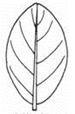 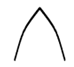 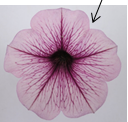 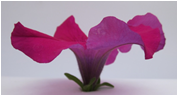 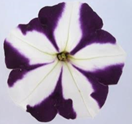 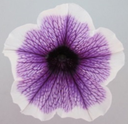 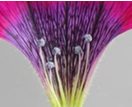 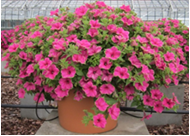 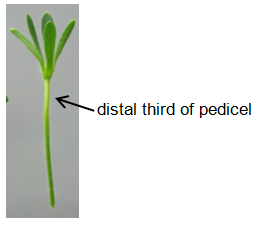 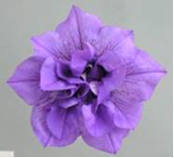 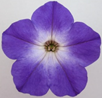 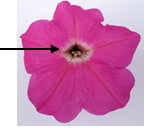 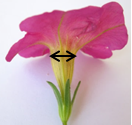 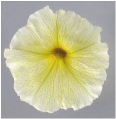 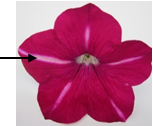 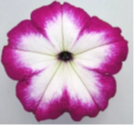 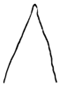 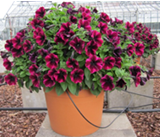 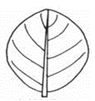 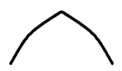 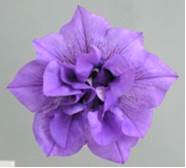 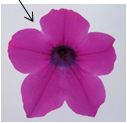 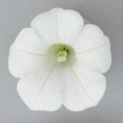 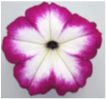 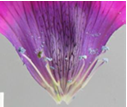 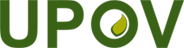 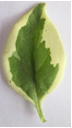 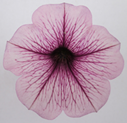 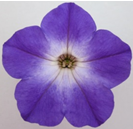 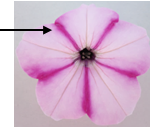 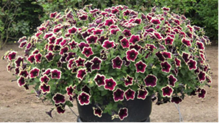 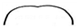 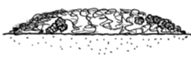 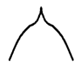 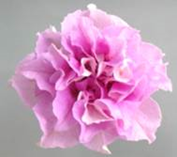 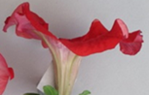 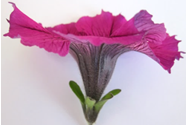 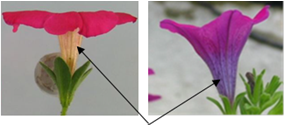 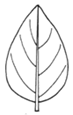 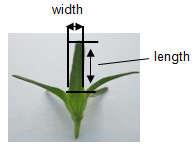 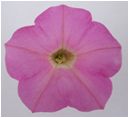 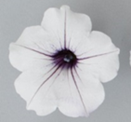 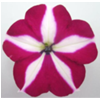 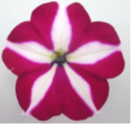 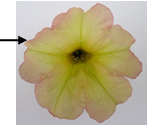 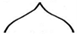 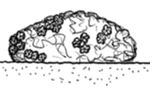 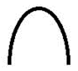 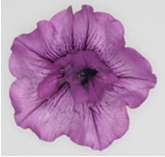 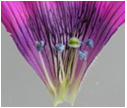 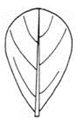 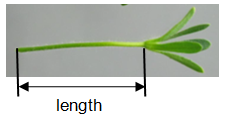 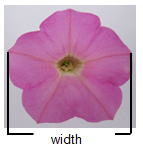 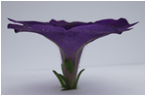 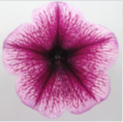 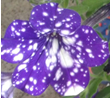 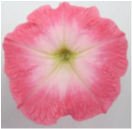 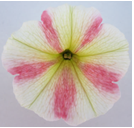 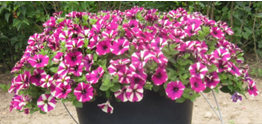 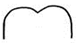 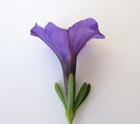 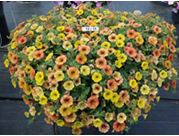 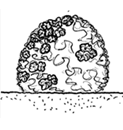 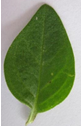 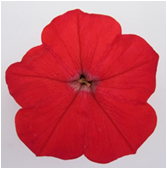 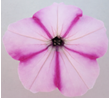 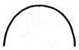 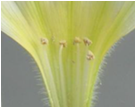 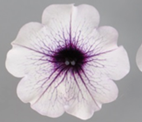 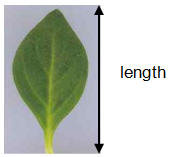 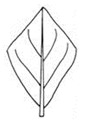 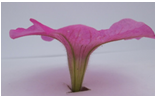 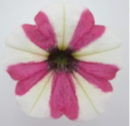 